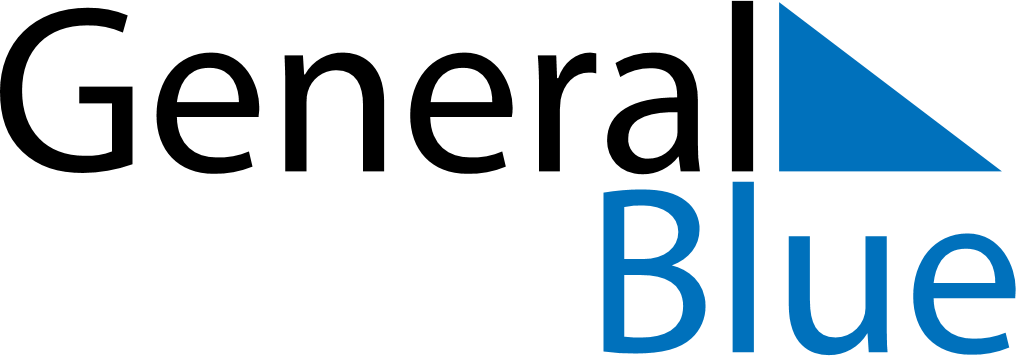 January 2024January 2024January 2024January 2024January 2024January 2024Nastola, Paijat-Hame, FinlandNastola, Paijat-Hame, FinlandNastola, Paijat-Hame, FinlandNastola, Paijat-Hame, FinlandNastola, Paijat-Hame, FinlandNastola, Paijat-Hame, FinlandSunday Monday Tuesday Wednesday Thursday Friday Saturday 1 2 3 4 5 6 Sunrise: 9:28 AM Sunset: 3:10 PM Daylight: 5 hours and 42 minutes. Sunrise: 9:27 AM Sunset: 3:12 PM Daylight: 5 hours and 44 minutes. Sunrise: 9:27 AM Sunset: 3:13 PM Daylight: 5 hours and 46 minutes. Sunrise: 9:26 AM Sunset: 3:15 PM Daylight: 5 hours and 48 minutes. Sunrise: 9:25 AM Sunset: 3:16 PM Daylight: 5 hours and 51 minutes. Sunrise: 9:24 AM Sunset: 3:18 PM Daylight: 5 hours and 54 minutes. 7 8 9 10 11 12 13 Sunrise: 9:23 AM Sunset: 3:20 PM Daylight: 5 hours and 56 minutes. Sunrise: 9:22 AM Sunset: 3:22 PM Daylight: 5 hours and 59 minutes. Sunrise: 9:21 AM Sunset: 3:24 PM Daylight: 6 hours and 3 minutes. Sunrise: 9:20 AM Sunset: 3:26 PM Daylight: 6 hours and 6 minutes. Sunrise: 9:18 AM Sunset: 3:28 PM Daylight: 6 hours and 9 minutes. Sunrise: 9:17 AM Sunset: 3:30 PM Daylight: 6 hours and 13 minutes. Sunrise: 9:16 AM Sunset: 3:33 PM Daylight: 6 hours and 16 minutes. 14 15 16 17 18 19 20 Sunrise: 9:14 AM Sunset: 3:35 PM Daylight: 6 hours and 20 minutes. Sunrise: 9:13 AM Sunset: 3:37 PM Daylight: 6 hours and 24 minutes. Sunrise: 9:11 AM Sunset: 3:40 PM Daylight: 6 hours and 28 minutes. Sunrise: 9:09 AM Sunset: 3:42 PM Daylight: 6 hours and 32 minutes. Sunrise: 9:07 AM Sunset: 3:44 PM Daylight: 6 hours and 37 minutes. Sunrise: 9:06 AM Sunset: 3:47 PM Daylight: 6 hours and 41 minutes. Sunrise: 9:04 AM Sunset: 3:49 PM Daylight: 6 hours and 45 minutes. 21 22 23 24 25 26 27 Sunrise: 9:02 AM Sunset: 3:52 PM Daylight: 6 hours and 50 minutes. Sunrise: 9:00 AM Sunset: 3:55 PM Daylight: 6 hours and 54 minutes. Sunrise: 8:58 AM Sunset: 3:57 PM Daylight: 6 hours and 59 minutes. Sunrise: 8:56 AM Sunset: 4:00 PM Daylight: 7 hours and 4 minutes. Sunrise: 8:53 AM Sunset: 4:02 PM Daylight: 7 hours and 9 minutes. Sunrise: 8:51 AM Sunset: 4:05 PM Daylight: 7 hours and 13 minutes. Sunrise: 8:49 AM Sunset: 4:08 PM Daylight: 7 hours and 18 minutes. 28 29 30 31 Sunrise: 8:47 AM Sunset: 4:10 PM Daylight: 7 hours and 23 minutes. Sunrise: 8:44 AM Sunset: 4:13 PM Daylight: 7 hours and 28 minutes. Sunrise: 8:42 AM Sunset: 4:16 PM Daylight: 7 hours and 33 minutes. Sunrise: 8:40 AM Sunset: 4:19 PM Daylight: 7 hours and 39 minutes. 